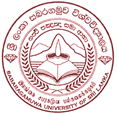 SABARAGAMUWA UNIVERSITY OF SRI LANKABELIHULOYAQUALIFICATIONS FOR VACANCIES Lecturer (Probationary)[Medical/Dental]	(based on UGC Cir. 721, 935 , 08/2016, 16/2017 and 07/2018) Qualifications:(1). MBBS/BDS Degree with First or Second Class (Upper Division); A candidate who has obtained a First or Second Class (Upper Division) in the 2nd(Introductory Basic Sciences Stream)or the 3rd(Applied Sciences Stream) MBBS examination and passed the final MBBS examination may also be considered where recruitment is for pre-clinical  or Para-clinical subjects;OR(2). MBBS/BDS Degree with Second Class (Lower Division); A candidate who has obtained a Second Class (Lower Division) in the 2nd (Introductory Basic Sciences Stream) or the 3rd (Applied Sciences Stream) MBBS examination and passed the final MBBS examination may also be consideredwhere recruitment is for pre-clinical  or Para-clinical subjects;;OR(3). MBBS/BDS Degree and, a Masters Degree in the relevant field with full time research of at least 24 months duration or a Doctoral Degree or MD/MS and Board Certification by the Postgraduate Institute of Medicine where required or its equivalent.OR(4). Such academic or professional qualifications or professional experience as may be approved by the University Grants Commission upon the recommendation of the Higher Educational Institution concerned.Salary Scale: 	Rs. 54,600 – 10x1,335- 67,950 p.m.	[U-AC 3 (IV)-2016]Notes :(i) Candidates who are eligible under category (1) above will be interviewed and evaluated first.(ii) Candidates who are eligible under category (2) & (3) above could be invited for an interview only if   applicants qualified under category (1) above are either not available or found to be unsuitable by the Selection Committee after interview and evaluation. Appointment of candidates under categories (2) and (3) would require the approval of the University Grants Commission.(iii) Candidates eligible under category (4) above will be invited for an interview only if there are no suitable candidates under categories (1), (2) and (3). Appointment of a candidate under category (4) requires the approval of the University Grants Commission.Where MBBS Degree is awarded with Second Class Honours without designating Division (Upper/Lower), the Selection Committee shall determine the equivalent Division by scrutinizing the transcripts of candidates.All candidates required to make a presentation before the Selection Committee in 	order to prove their teaching ability as a lecturer (Probationary).The eligibility of non- (Medical /Dental) graduates for appointment to positions in the Faculties of Medical/Dental Sciences will be determined on the basis of qualifications prescribed for non- (Medical /Dental) appointments.(2).	Lecturer (Unconfirmed) Medical/Dental (U-AC-3-III)(based on UGC Cir. 721, 935 , 08/2016, 16/2017 and 07/2018)Qualifications:Candidates shall possess the academic qualification required for Lecturer (Probationary)[Medical/ Dental]as specified above.ANDA MD/MS & awaiting Board Certification of the Postgraduate Institute of Medicine (PGIM) or a Masters [as defined in 3 (b) (ii) of Commission Circular No.08/2016] or a Doctoral Degree, in the relevant field.Salary Scale: Rs. 69,580 – 5 x 1,630 – 77,730 p.m.	[U-AC 3 (III) – 2016A]Notes:A applicant who qualifies for Lecturer (Probationary) (Medical/Dental) as per category (03) of Post No. 01 of Commission Circular No. 721 as amended, may be exempted from (2) above if he/she has a MD/MS & Board Certification of the PGIM or a Doctoral Degree, in the relevant field.An applicant who qualifies for Lecturer (Probationary) (Medical/Dental) as per category (03) of Post No. 01 of Commission Circular No. 721 as amended, and has a MD/MS & awaiting Board Certification of the PGIM or a Masters Degree (as defined in 3(b) (ii) of Commission Circular No. 08/2016 in the relevant field, may be exempted from (2) above if he/she has evaluated research and dissemination of knowledge for a minimum total of 15 marks. The section 2 (Research & Creative Work) and sub-section 3.1 (Dissemination of Knowledge) of the Marking Scheme for the posts of Associate Professor/Professor should be used for this purpose.(3). 	Senior Lecturer Grade II [Medical/Dental] (based on UGC Cir. 721, 935 , 08/2016, 16/2017 and 07/2018)Qualifications:Candidates shall possess the academic qualification required for Lecturer (Probationary)[Medical/ Dental] as specified above.AND2.(i). 	A Masters Degree in the relevant field with full time research of at least 24 months duration or a Doctoral Degree or MD/MS and Board Certification by the Postgraduate Institute of Medicine where required or its equivalent.OR(ii). Such professional qualifications and experience as may be approved by the University Grants Commission upon the recommendation of theHigher Educational Institution.ANDAt least six (06) years of experience in one or more of the following:Teaching at University level,Professional Experience,Research in a recognized Institution,Postgraduate Studies to acquire the qualifications stipulated at (2.) aboveSalary Scale:Rs. 79,360 – 11x1,630- 97,290 p.m.	[U-AC 3 (II)-2016A]Notes :(a).   An applicant who qualifies only under (3) of the qualifications for Lecturer (Probationary)[Medical/ Dental]as specified may be exempted from 2. (i) above if he/she has a Doctoral Degree/MD/MS in the relevant field.(b).   All candidates required to make a presentation before the Selection Committee in order to prove their teaching ability as a lecturer.(4). 	Senior Lecturer Gr. I [Medical/Dental] (based on UGC Cir. 721, 935 , 08/2016, 16/2017 and 07/2018)Qualifications:Candidates shall possess the academic qualification required for Lecturer (Probationary)[Medical/ Dental] as specified above.AND(i). 	A Masters Degree in the relevant field with full time research of at least 24 months duration or a Doctoral Degree or MD/MS and Board Certification by the Postgraduate Institute of Medicine where required or its equivalent.OR(ii). Such professional qualifications and experience as may be approved by the University Grants Commission upon the recommendation of the Higher Educational Institution.ANDAt least eleven (11) years of experience{of which not less than six (06) years should have been after obtaining the qualifications stipulatedin 2 above} in one or more of the following :i.	Teaching at University Level,ii.	Professional Experience,iii.	Research in a recognized Institution,iv.	Postgraduate Studies Salary Scale: Rs. 91,310-7x2,170-106,500 p.m.	[U-AC 3 (I)-2016A]Notes:(a).   An applicant who qualifies only under (3) of the qualifications for Lecturer (Probationary)[Medical/ Dental]as specified may be exempted from 2. (i) above if he/she has a Doctoral Degree/MD/MS in the relevant field.(b).   All candidates required to make a presentation before the Selection Committee in order to prove their teaching ability as a lecturer.(5).	LECTURER (PROBATIONARY) [Non-(Medical/Dental)](based on UGC Cir. 721, 935 and 08/2016) Qualifications1.	A Degree with specialization in the relevant subject with First or Second Class (Upper Division) Honors.OR2.	A Degree with specialization in the relevant subject with Second Class (Lower Division) Honors.OR3.	A Degree with specialization in the relevant subject without Honors or any other degree with at least Second Class Honors,AND(b) [a] (i) A Doctoral Degree in the relevant fieldOR(ii) A Masters Degree in the relevant field obtained after a full-time course of study of at least 24 months duration (or an equivalent part-time course of study) with a research component by way of thesis/ dissertation.OR(iii) A full time Masters degree in the relevant field of a minimum of 18 months duration with at least 60 credits * of which not less than 15 credits* of research by way of thesis/ dissertation. [* One credit considered per course unit/module should be in accordance with the Sri Lanka Qualifications Framework(SLQF)][b] In the case of Faculties of Science/ Applied Science/ Engineering/ Agriculture:(i) A Doctoral Degree in the relevant field.OR(ii) A Masters Degree in the relevant field with full time research of at least 24 months durationOR4.	Such academic or professional qualifications or professional experience as may be approved by the University Grants Commission upon the recommendation of the Higher Educational Institution concerned.Salary Scales: 	Salary Scale:  Rs. 54,600 – 10x1,335- 67,950 p.m.[U-AC 3 (IV)-2016A]Notes:(a)	An applicant who is eligible under (2) or (3) above could be considered for appointment only if applicants qualified under (1) above are either not available or evaluated and considered as unsatisfactory by the Selection Committee. Such appointment would require a special justification and approval of the University Grants Commission.(b)	Candidates are required to make a presentation before the selection committee in order to prove their teaching ability as Temporary Lecturer. (UGC Cir. 935)Special Note:All Lectures (Probationary) shall complete an induction training course (which includes Teaching/Learning Methodologies) within a period of one year from the date of first appointment. This is a pre-requisite for probationary study leave and confirmation in the post. The University Grants Commission will organize this course of training twice a year, i.e.: December/January and June / July.  (6). 	LECTURER (UNCONFIRMED)  [Non-(Medical/Dental)]	(based on UGC Cir. 721,935, 08/2016 and 07/2018)Qualifications:Candidates shall possess the academic qualifications required for Lecturer (Probationary) [ Non-(Medical/Dental) ] as per category (1) or (2) of Post No. 01 of Commission Circular No. 721 as amended.AND2.   A Master's Degree (as specified in para. 3 of Commission Circular No.08/2016) or Doctoral Degree, in the relevant field (but, less than 06 years of experience as specified in the Scheme of Recruitment for Senior Lecturer Grade II, by open advertisement, given in Post No. 6 of Commission Circular No. 721 as amended).Salary Scale: Salary Scale :Rs. 69,580-5x1,630-77,730 p.m. [U-AC 3 (III)-2016A]Notes: An applicant who qualifies for Lecturer (Probationary) [ Non(Medical/Dental) ] as per category (3) of Post No. 02 of Commission Circular No. 721 as amended, but less than 06 years of experience as specified in the Scheme of Recruitment for Senior Lecturer Grade II, by open advertisement, given in Post No. 6 of Commission Circular No. 721, may be exempted from (2) above if he/she has a Doctoral Degree in the relevant field. An applicant who qualifies for Lecturer (Probationary) [ Non(Medical/Dental) ] as per category (3) of Post No. 02 of Commission Circular No. 721 as amended, and has a Master's Degree (as specified in para. 3 of Commission Circular No. 08/2016) but less than 06 years of experience as specified in the Scheme of Recruitment for Senior Lecturer Grade II, by open advertisement, given in Post No. 6 of Commission Circular No. 721 as amended, may be exempted from above (2) if he/she has evaluated research and dissemination of knowledge for a minimum total of 15 marks. The section 2 and subsection 3.1 of the Marking Scheme for the posts of Associate Professor/Professor should be used for this purpose.Special Notes : A Lecturer (Unconfirmed) [ Non-[Medical/Dental) ], who has completed the three year period of satisfactory service and the induction training course within a period of one year from the date of appointment, may be confirmed in the post of Lecturer [ Non-(Medical/Dental] ], provided such Lecturer has fulfilled all other requirements specified in the letter of appointment.The confirmed Lecturer [ Non-(Medical/Dental] ] may be considered for promotion to Senior Lecturer Grade II [ Non-(Medical/Dental) ] upon fulfilling 5 years of experience (along with the experience as defined under Post No. 06) and satisfying the other requirements as specified in the Scheme of Recruitment under Post No. 07 of Commission Circular No. 721.The effective date of the promotion to the post of Senior Lecturer Grade II of only those appointed as Lecturer (Unconfirmed] Non-(Medical/Dental) ] based on a Doctoral degree, may be backdated to the date on which they have completed 6 years of experience as per Post No. 06, by placing them on the relevant salary step, with no back wages being paid.(7). SENIOR LECTURER GR. II [Non-(Medical/Dental)](based on UGC Cir. 721,935  and 08/2016) Qualifications:1.	Candidates shall possess the academic qualifications required for Lecturer (Probationary) [Non-(Medical/Dental)] as specified in this document. (under POST 2 of UGC Cir. 721. (Annex 01))AND2.	(i) [a] (i) A Doctoral Degree in the relevant fieldOR(ii) A Masters Degree in the relevant field obtained after a full-time course of study of at least 24 months duration (or an equivalent part-time course of study) with a research component by way of thesis/ dissertation.OR(iii) A full time Masters degree in the relevant field of a minimum of 18 months duration with at least 60 credits * of which not less than 15 credits* of research by way of thesis/ dissertation. [* One credit considered per course unit/module should be in accordance with the Sri Lanka Qualifications Framework(SLQF)][b] In the case of Faculties of Science/ Applied Science/ Engineering/ Agriculture:(i) A Doctoral Degree in the relevant field.OR(ii) A Masters Degree in the relevant field with full time research of at least 24 months duration(ii) Such professional qualifications and experience as may be approved by the University Grants Commission upon the recommendation of the Higher Educational Institution concerned.AND3.	At least six (06) years experience in one or more of the following:-(i) Teaching at University Level,(ii) Professional experience,(iii) Research in a recognized Institution,(iv)Postgraduate Studies to acquire the qualifications stipulated at (2) above.Salary Scale: Rs. 79,360 – 11x1,630- 97,290 p.m.[U-AC 3 (II)-2016A]Notes:An applicant who qualifies only under (3) of the qualifications for Lecturer (Probationary) as specified in POST 2 of UGC Cir. 721 may be exempted from (2) (i) above if he/she has a Doctoral Degree in the relevant field.An applicant who qualifies only under (3) of the qualifications  for Lecturer (Probationary) as specified under POST 2 of UGC Cir. 721 and has a Masters Degree as specified under  (2)(i) above may be exempted from (2) (i) if he/she has evaluated research and dissemination of knowledge in conformity with current guidelines.The current guidelines in regard to evaluated research and dissemination is that a candidate should obtain a minimum total of 15 marks and the marking scheme for this purpose is Sections 2.0 and 3.1 of the Marking Scheme for posts of Associate Professor/Professor. (See UGC Est. Cir. Letter No.4/2010)Special Note:A Senior Lecturer Gr. II may be confirmed in the post on completion of 03 years satisfactory service in the permanent cadre and completion of an induction training course which includes (Teaching/Learning Methodologies) within a period of one year from the date of first appointment. The University Grants Commission will organize this course of training.(8). 	SENIOR LECTURER GR. I [Non-(Medical/Dental)]	(based on UGC Cir. 721,935 and 08/2016)Qualifications: 1.	Candidates should possess the academic qualifications required for Lecturer (Probationary) Non- (Medical/Dental) as specified in this document. (under POST 2 of U GC Cir. 721. (Annex 01))AND2.	(i) [a] (i) A Doctoral Degree in the relevant fieldOR(ii) A Masters Degree in the relevant field obtained after a full-time course of study of at least 24 months duration (or an equivalent part-time course of study) with a research component by way of thesis/ dissertation.OR(iii) A full time Masters degree in the relevant field of a minimum of 18 months duration with at least 60 credits * of which not less than 15 credits* of research by way of thesis/ dissertation. [* One credit considered per course unit/module should be in accordance with the Sri Lanka Qualifications Framework(SLQF)][b] In the case of Faculties of Science/ Applied Science/ Engineering/ Agriculture:(i) A Doctoral Degree in the relevant field.OR(ii) A Masters Degree in the relevant field with full time research of at least 24 months durationAND3.	At least twelve(12) years of experience [of which not less than six (06) years should have been after obtaining qualifications stipulated in 2 above] in one or more of the following:-Teaching at University LevelProfessional experienceResearch in a recognized InstitutionPostgraduate StudiesSalary Scale: Salary Scale :Rs. 91,310-7x2,170-106,500 p.m.[U-AC 3 (I)-2016A]Notes:An applicant who is recruited under (3) of the qualifications for Lecturer (Probationary) Non-(Medical/Dental) as given in University Grants Commission Circular 721, may be exempted from 2 (i) above if he/she has a Doctoral Degree in the relevant field.An applicant who is recruited under (3) of the qualifications for Lecturer (Probationary) (Non-Medical) with a Masters Degree as specified under 2 (i) above may be exempted from 2(i) of University Grants Commission Circular 721 if he/she has evaluated research and dissemination of knowledge in conformity with current guidelines. (See note I below)The current guidelines for evaluated research record are that a candidate should obtain a minimum of 15 marks. The marking scheme for this purpose is Sections 2.0 and 3.1 of the marking scheme for posts of Associate Professor/Professor. (See UGC Est. Cir. Letter No.4/2010)A Senior Lecturer, Gr.I may be confirmed in the post on completion of 03 years satisfactory service in the permanent cadre which shall include a satisfactory completion of a course of training in Teaching / Learning Methodologies for which facilities will be provided by the University Grants Commission.(9).	TEMPORARY RESEARCH ASSISTANTQualifications: A First or Second Class (Upper Division) in a Special Degree Examination in the relevant subject.						ORA Second Class (Lower Division) in a Special Degree Examination in the relevant subject . 						ORAn ordinary pass at the B.A/BSc. Special Degree Examination in the relevant subject. Notes:An applicant who is eligible under (3) above, could be considered for appointment only if no applicant is qualified under (1) or (2) above. An applicant who is eligible under (2) above could be considered for appointment only if no applicant is qualified under (1).  Salary Scale: Rs. 49,860p.m. (Fixed) 	[U-AC 2- 2016]	Special Note:  In the event of any inconsistency arises between the clauses of this document and the  relevant UGC Circulars or regulations, the provisions of UGC Circular or regulation shall prevail. Registrar		Sabaragamuwa University of Sri Lanka.02.11.2020